Mrs L. A. RuffClerk of the Council6 Leigh RoadStreet, SomersetBA16 0HA  T   01458 440 588    E   street.parish@street-pc.gov.uk  W  street-pc.gov.uk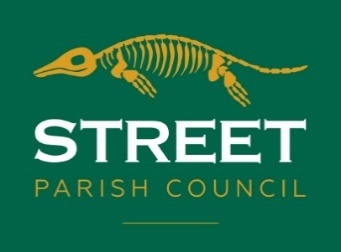 25th November, 2022          	Dear Sir/Madam,	You are summoned to attend a meeting of the Staffing Committee which will be held	on Wednesday, 30th November, 2022 for the purpose of transacting the business specified in the following agenda.  The meeting will commence at 2 p.m. and will be held in the Gravenchon Room, Street Parish Rooms, 6 Leigh Road, Street.	Yours faithfully,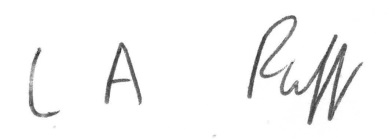 	L.A. Ruff	Parish Clerk	AGENDA1.	APOLOGIES FOR ABSENCE - acceptance of any reasons offered2.	MINUTES	To receive the minutes of the Committee meeting held on 27th May 2022 (attached) Page 23.	NEW STAFF - Confidential report attached for members only – Pages 3 - 124.	SICKNESS ABSENCE – Confidential report attached for members only – Page 13In accordance with the Public Bodies (Admission to Meetings) Act 1960 amended by the Openness of Local Government Bodies Regulations 2014, it is probable that a resolution will be passed at the meeting to exclude the press and public for item nos. 3 and 4 as they involve confidential information on staffing matters.         		                          _______________To:    Councillors  Birch, D. Goater, Napper, Shearer, Sparkes and Wolfers	                      	STREET PARISH COUNCIL	Meeting of the Staffing Committee held on 27th May, 2022 at 11 a.m.  	PRESENT:              	Councillor A. Sparkes (Chair)			 				Councillors:  D. Goater, T.W.E. Napper,H. Shearer, N. Smith and L. Wolfers 			IN ATTENDANCE:	Mrs. L. Ruff – Parish Clerk				APOLOGIES:		Councillor P. Birch1.	MINUTES	The minutes of the meeting held on 31st March, 2021, copies of whichhad been circulated, were approved as a correct record and signed by the Chair.  2.	MATTERS ARISING	It was agreed to look at having an apprentice in 2023.3.	REVIEW OF STAFF	Members were pleased that both of the new officers were starting on	6th June.  The Clerk submitted a confidential report which had been	circulated.	RESOLVEDit was agreed that the Clerk and Councillor Sparkes should agree an induction plan for the new officers and submit this to the StaffingCommittee – it was noted that the Council had a number of policies inplace.RESOLVED TO RECOMMENDthat when all members had completed the training the Council shoulddecide what to focus on for the year ahead.4.	SICKNESS ABSENCE	The Clerk submitted a confidential report which had been circulated.	RESOLVED	that the report be noted.	The meeting ended at 11.50 a.m.                                                